满帮集团2020校园招聘简章一、关于我们满帮集团（Manbang Group）成立于2017年11月，由中国最大的两家公路干线货运平台货车帮及运满满合并而成。满帮以科技技术为导向，以平台和交易为核心业务板块，拓展至金融、能源、车后、基础设施、智能驾驶、国际业务，构建公路物流生态圈，打造全球最大运力平台，助力物流业降本增效。截止到2019年5月，满帮认证司机用户超700万，认证货主用户超225万，集团业务覆盖全国339个主要城市。2018年，线上运费月交易额突破30亿元，油品累计交易额114亿元，ETC累计开卡100万张，金融业务累计放贷金额达175亿元，平台年度成交规模8000亿元，覆盖线路数量超过11万条。二、业务介绍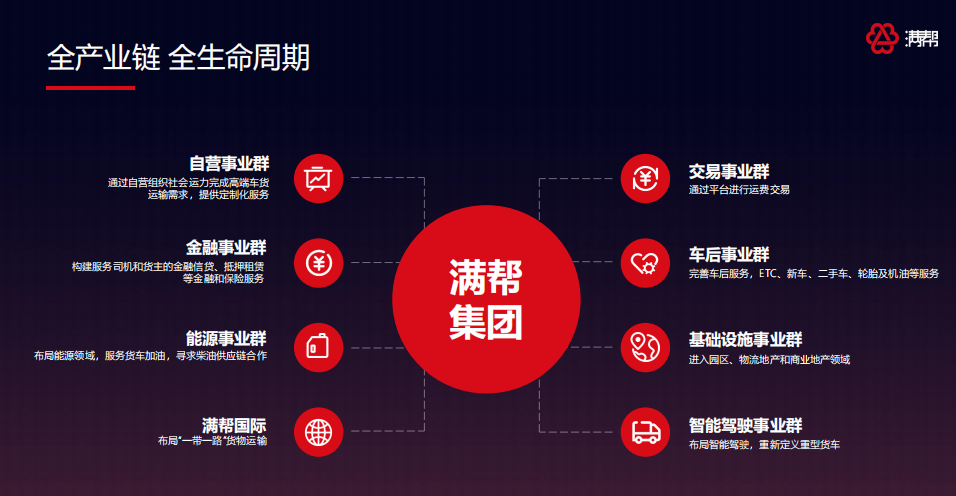 满帮大事记2017年11月，货车帮运满满合并成立满帮集团；2018年4月，完成19亿美元融资，估值达到65亿美元；2018年5月，入选PitchBook全球30家估值最高的私营科技公司；2018年6月，入选福布斯中国50家最具创新力企业；2018年11月，平台月在线交易额超过30亿元人民币；2018年11月，与一汽解放、智加科技和英伟达战略合作，共同推动无人重卡产业链创新；2019年5月，与中国建设银行达成战略合作，携手打通全交易流程金融服务，共建物流金融生态圈。招聘岗位五、校招行程安排六、校招日历：网申/现场投递：2019年9月16日-2019年10月20日宣讲-线上笔试：2019年9月-2019年10月面试-沟通答疑：2019年9月-2019年11月Offer发放：2019年9月起七、网申地址：PC端：http://ymm56.zhiye.com/Campus移动端：扫描下方二维码关注官方招聘公众号还可解锁更多校招宣讲行程&实时动态~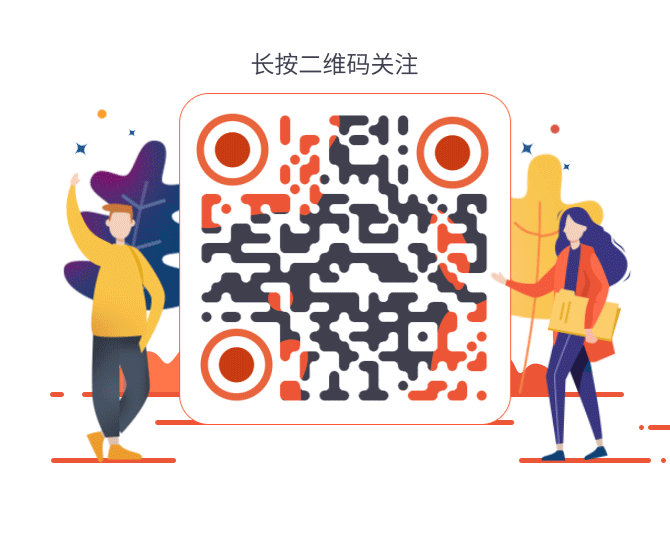 联系方式邮箱：campus.job@ymm56.com满帮集团2020校招岗位满帮集团2020校招岗位满帮集团2020校招岗位满帮集团2020校招岗位满帮集团2020校招岗位招聘类别职位名称招聘数量专业要求Location市场运营类数据分析师3思维逻辑学，市场营销、数学等相关专业南京市场运营类运营推广专员1中文、物流、市场营销等相关专业南京市场运营类运营专员（流量/产品/活动方向）3统计学、中文、物流、市场营销等相关专业南京市场运营类产品规划1计算机、数学、物流等相关专业南京市场运营类线上拓展专员5物流，市场营销及相关专业南京风控建模类风控系统规划师1数学，物流，计算机及相关专业南京风控建模类数据建模师1精算，数据分析等相关专业上海风控建模类风险策略分析师1数学，统计，金融，经济等相关专业上海风控建模类风险模型与分析师1数学，统计，计算机等相关专业上海产品研发类交互设计师2心理学，视觉设计等相关专业南京产品研发类产品经理8信息管理信息系统、计算机等相关专业南京/上海产品研发类Java开发工程师21计算机、通信、软件工程等相关专业南京/上海产品研发类大数据开发工程师2计算机、通信、软件工程等相关专业上海产品研发类IOS开发工程师5计算机、通信、软件工程等相关专业南京产品研发类Andriod开发工程师5计算机、通信、软件工程等相关专业南京产品研发类测试工程师9计算机、通信、软件工程等相关专业南京产品研发类算法工程师4计算机、通信、软件工程等相关专业南京职能类知识产权专员1知识产权等相关专业南京职能类文化专员2新闻/传媒/中文/人力资源等相关专业南京职能类培训专员1新闻/传媒/中文/人力资源等相关专业南京职能类HRBP2心理学、人力资源等相关专业南京职能类HR专员5心理学、人力资源等相关专业南京满帮集团2020校园招聘宣讲行程满帮集团2020校园招聘宣讲行程满帮集团2020校园招聘宣讲行程满帮集团2020校园招聘宣讲行程满帮集团2020校园招聘宣讲行程地区目标学校宣讲日期时间段场地南京南京大学2019/9/20 18:30-20:30鼓楼校区逸夫馆报告厅南京东南大学2019/9/26 18:30-20:30敬请期待南京南京邮电大学2019/9/2318:30-20:30敬请期待南京南京航空航天大学2019/9/24 18:30-20:30将军路校区教D1310南京南京理工大学2019/9/2719：00-21：00敬请期待合肥安徽大学2019/9/20 18:30-20:30敬请期待合肥中国科学技术大学2019/9/1910:00-12:00西区学生活动中心一楼报告厅武汉华中科技大学2019/9/2719：00-21：00软件学院108室武汉武汉大学2019/9/26 18:30-20:30星湖园三楼三会议室成都电子科技大学敬请期待敬请期待敬请期待成都四川大学敬请期待敬请期待敬请期待北京北京大学敬请期待敬请期待敬请期待北京清华大学敬请期待敬请期待敬请期待北京北京航空航天大学敬请期待敬请期待敬请期待北京北京邮电大学敬请期待敬请期待敬请期待天津南开大学敬请期待敬请期待敬请期待杭州浙江大学敬请期待敬请期待敬请期待上海上海交通大学敬请期待敬请期待敬请期待上海复旦大学敬请期待敬请期待敬请期待上海同济大学敬请期待敬请期待敬请期待